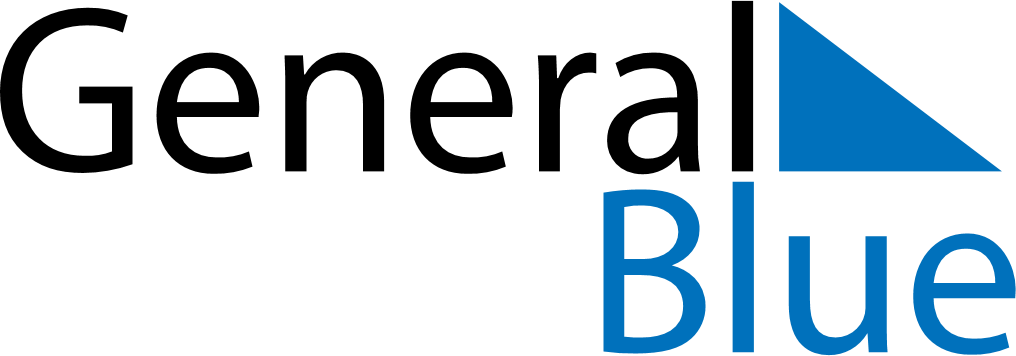 December 2024December 2024December 2024December 2024December 2024December 2024Fukushima, Fukushima, JapanFukushima, Fukushima, JapanFukushima, Fukushima, JapanFukushima, Fukushima, JapanFukushima, Fukushima, JapanFukushima, Fukushima, JapanSunday Monday Tuesday Wednesday Thursday Friday Saturday 1 2 3 4 5 6 7 Sunrise: 6:34 AM Sunset: 4:19 PM Daylight: 9 hours and 44 minutes. Sunrise: 6:35 AM Sunset: 4:19 PM Daylight: 9 hours and 43 minutes. Sunrise: 6:36 AM Sunset: 4:19 PM Daylight: 9 hours and 42 minutes. Sunrise: 6:37 AM Sunset: 4:19 PM Daylight: 9 hours and 41 minutes. Sunrise: 6:38 AM Sunset: 4:19 PM Daylight: 9 hours and 40 minutes. Sunrise: 6:39 AM Sunset: 4:19 PM Daylight: 9 hours and 39 minutes. Sunrise: 6:40 AM Sunset: 4:19 PM Daylight: 9 hours and 38 minutes. 8 9 10 11 12 13 14 Sunrise: 6:40 AM Sunset: 4:19 PM Daylight: 9 hours and 38 minutes. Sunrise: 6:41 AM Sunset: 4:19 PM Daylight: 9 hours and 37 minutes. Sunrise: 6:42 AM Sunset: 4:19 PM Daylight: 9 hours and 36 minutes. Sunrise: 6:43 AM Sunset: 4:19 PM Daylight: 9 hours and 36 minutes. Sunrise: 6:44 AM Sunset: 4:19 PM Daylight: 9 hours and 35 minutes. Sunrise: 6:44 AM Sunset: 4:19 PM Daylight: 9 hours and 34 minutes. Sunrise: 6:45 AM Sunset: 4:20 PM Daylight: 9 hours and 34 minutes. 15 16 17 18 19 20 21 Sunrise: 6:46 AM Sunset: 4:20 PM Daylight: 9 hours and 34 minutes. Sunrise: 6:46 AM Sunset: 4:20 PM Daylight: 9 hours and 33 minutes. Sunrise: 6:47 AM Sunset: 4:20 PM Daylight: 9 hours and 33 minutes. Sunrise: 6:48 AM Sunset: 4:21 PM Daylight: 9 hours and 33 minutes. Sunrise: 6:48 AM Sunset: 4:21 PM Daylight: 9 hours and 32 minutes. Sunrise: 6:49 AM Sunset: 4:22 PM Daylight: 9 hours and 32 minutes. Sunrise: 6:49 AM Sunset: 4:22 PM Daylight: 9 hours and 32 minutes. 22 23 24 25 26 27 28 Sunrise: 6:50 AM Sunset: 4:23 PM Daylight: 9 hours and 32 minutes. Sunrise: 6:50 AM Sunset: 4:23 PM Daylight: 9 hours and 32 minutes. Sunrise: 6:51 AM Sunset: 4:24 PM Daylight: 9 hours and 33 minutes. Sunrise: 6:51 AM Sunset: 4:24 PM Daylight: 9 hours and 33 minutes. Sunrise: 6:51 AM Sunset: 4:25 PM Daylight: 9 hours and 33 minutes. Sunrise: 6:52 AM Sunset: 4:26 PM Daylight: 9 hours and 33 minutes. Sunrise: 6:52 AM Sunset: 4:26 PM Daylight: 9 hours and 34 minutes. 29 30 31 Sunrise: 6:52 AM Sunset: 4:27 PM Daylight: 9 hours and 34 minutes. Sunrise: 6:53 AM Sunset: 4:28 PM Daylight: 9 hours and 35 minutes. Sunrise: 6:53 AM Sunset: 4:28 PM Daylight: 9 hours and 35 minutes. 